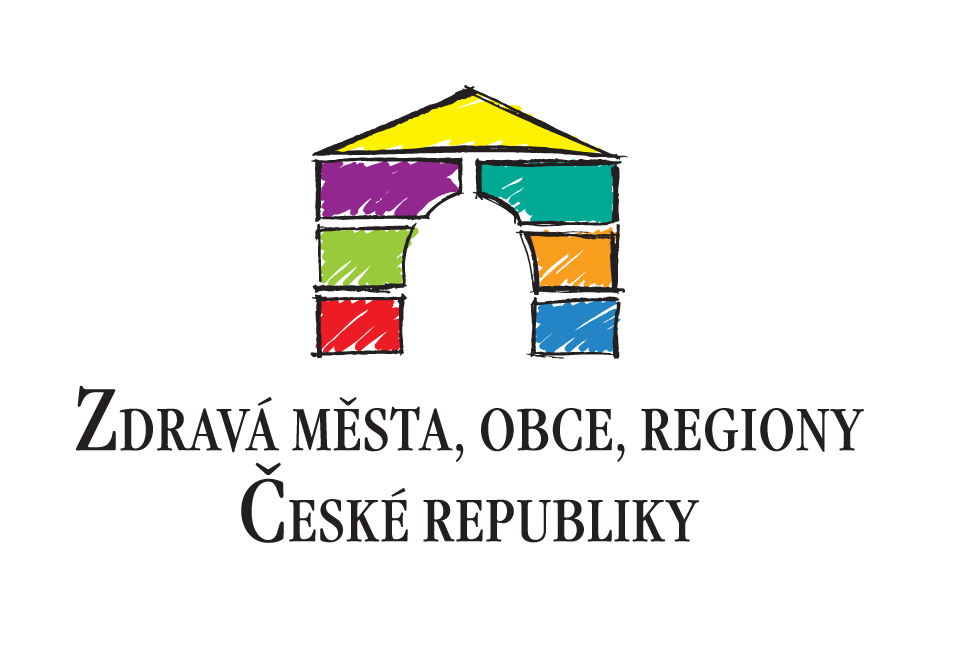 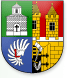 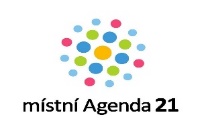 Městská část Praha 18ve spolupráci s Lesy hl. m. PrahypřipravilaDEN ZEMĚv Letňanech25. dubna 2018 od 9 do 16 hodinv letňanském lesoparku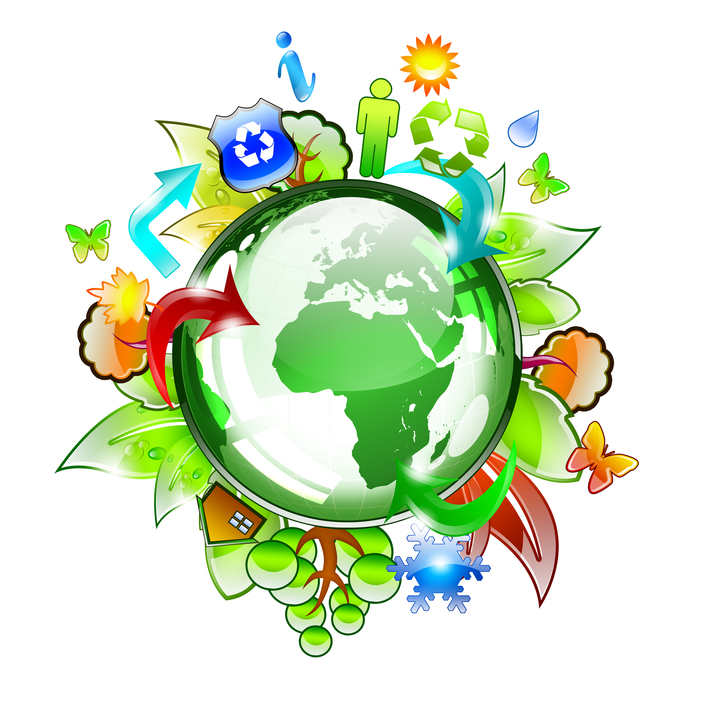 Foto © PIXMAC/NexusPlexusDozvíte se informace o pražské přírodě, o životě v lese, chráněných územích, vodních tocích, udržitelné energii, získáte nápady a tipy jak se šetrně chovat ke svému životnímu prostředí.Pro děti je připraven zajímavý program, soutěže a hry.